   										ПРОЕКТ           Администрация 						сельского поселения  Васильевка 		           муниципального района Безенчукский		          Самарской области					 Центральная ул., 50, с. Васильевка, 446235				 тел.:(846) 49-3-86                 факс: 49-3-16e-mail: adm.vasiljewka@yandex.ru						     ОКПО 79170685, ОГРН 1056362024806ИНН 6362012495, КПП 636201001	с.ВасильевкаО рассмотрении протеста прокурора на отдельные положения постановления   Администрации сельского поселения № 12 от 20.08.2012 г. по предоставлению муниципальной услуги «Выдача  физическим лицам  справок, выписок из похозяйственных книг  населенных пунктов сельского поселения Васильевка» Рассмотрев протест прокуратуры Безенчукского района № 86-54-1089/17 от 27.06.2017 г. на отдельные положения постановления Администрации сельского поселения Васильевка от 20.08.2012 г. №12 на Административный регламент по предоставлению муниципальной услуги «Выдача  физическим лицам  справок, выписок из похозяйственных книг  населенных пунктов сельского поселения Васильевка»ПОСТАНОВЛЯЮ:	1.  Удовлетворить протест прокурора № 86-54-1089/17 от 27.06.2017 г. на отдельные положения  постановления  администрации сельского поселения от 20.08.2012 г. №12.	2.Внести в Административный регламент по предоставлению муниципальной услуги  «Выдача  физическим лицам  справок, выписок из похозяйственных книг  населенных пунктов сельского поселения Васильевка» следующие изменения:    -  п.2.2. дополнить следующего содержания: «Порядок предоставления муниципальной слуги при обращении заявителя через МФЦ осуществляется согласно данного Административного регламента.»    -  п.2.5  Федеральный закон от 02 мая 2006 года № 59-ФЗ «О порядке рассмотрения обращений граждан Российской Федерации»  -  исключить.-  п.п.2.11 – изложить в следующей редакции:  « Срок приема и регистрации заявления  и пакета документов – 1 день. Срок рассмотрения заявления  - 1 день.».     - п.1.3. абзац 5 – слова «в течении 5 рабочих дней» заменить на «в течение 3 рабочих дней»     -  п.п.3.3.13.  - исключить.	3.Данное постановление опубликовать в газете «Вестник сельского поселения Васильевка»    и на официальном сайте сельского поселения Васильевка в сети Интернет.	4.Настоящее Постановление вступает в силу со дня его официального опубликования.	5.Направить настоящее постановление в Прокуратуру Безенчукского района.	6.Контроль за исполнением настоящего Постановления  оставляю за собой.Глава сельского поселения Васильевкамуниципального района Безенчукский		 Самарской области								Т.А.БанноваЛ.Н.Болдова49-316    ПОСТАНОВЛЕНИЕот                 2017г.              №   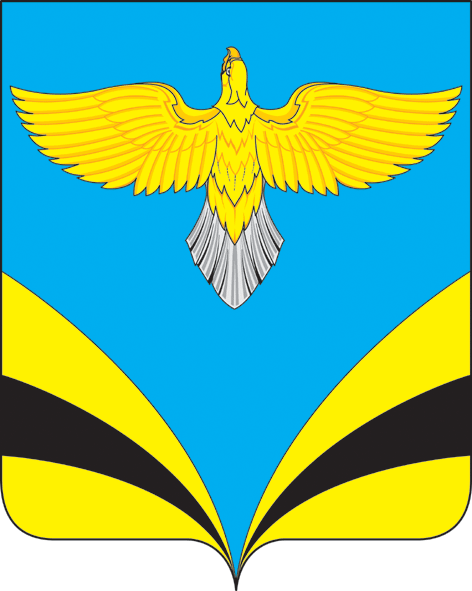 